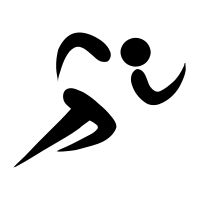 As a former coach, Principal Mike Williams has a passion for developing athletes and building small school programs.  He has been the leader of Wylie East since it opened in 2007 and encourages student involvement at all levels.  Therefore, WEHS Track would like to honor Mr. Williams by hosting the Mike Williams Invitational.  The meet will take place on Thursday February 13, 2020 at Wylie ISD Stadium.  Address to the Stadium:  2550 W. FM 544, Wylie, Texas 75098Scratch Meeting: 2:00 PMField Events: 2:30 PM3200 meter run time: 2:50PM (FAT)4x100 will begin at: 4:30PM with a rolling schedule (FAT)Entry Fee: Full Teams $400   Checks Payable to: Wylie East Track & Field Attn: Head Coach Jason Olford School address:  3000 Wylie East Dr.
 		  Wylie TX 75098Contact: Jason Olford at (#) 972-653-2847 or Jason.Olford@wylieisd.net Look forward to seeing you!  PHIL 4:13